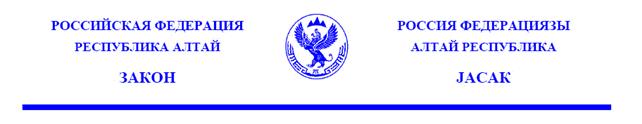 О внесении изменений в Закон Республики Алтай«О республиканском бюджете Республики Алтайна 2018 год и на плановый период 2019 и 2020 годов»ПринятГосударственным Собранием -
Эл Курултай Республики Алтай
20 июня 2018 годаСтатья 1Внести в Закон Республики Алтай от 18 декабря 2017 года № 62-РЗ             «О республиканском бюджете Республики Алтай на 2018 год и на плановый период 2019 и 2020 годов» (Сборник законодательства Республики Алтай, 2017, № 150(156) следующие изменения:в статье 1:а) в части 1:в пункте 1 слова «в сумме 16 219 679,6 тыс. рублей» заменить словами    «в сумме 18 338 377,5 тыс. рублей»;в пункте 2 слова «в сумме 16 191 614,6 тыс. рублей» заменить словами    «в сумме 19 470 239,6 тыс. рублей»;пункт 3 изложить в следующей редакции:«3) прогнозируемый дефицит республиканского бюджета в сумме 1 131 862,1 тыс. рублей.»;б) в части 2:в пункте 1:слова «в сумме 14 539 479,0 тыс. рублей» заменить словами «в сумме 14 663 971,2 тыс. рублей»;слова «в сумме 14 206 245,0 тыс. рублей» заменить словами «в сумме 14 206 112,1 тыс. рублей»;в пункте 2:слова «в сумме 14 599 186,0 тыс. рублей» заменить словами «в сумме 14 723 678,2 тыс. рублей»;слова «в сумме 14 277 997,0 тыс. рублей» заменить словами «в сумме 14 277 864,1 тыс. рублей»;2) в статье 2:а) в части 1:в пункте 1 слова «в сумме 3 238 180,3 тыс. рублей» заменить словами            «в сумме  3 641 066,9 тыс. рублей»;в пункте 2 слова «в сумме  12 975 899,3 тыс. рублей» заменить словами            «в сумме  14 556 689,3 тыс. рублей»;в пункте 3 слова «в сумме 12 981 499,3 тыс. рублей» заменить словами    «в сумме 14 697 310,6 тыс. рублей»;в пункте 5 слова «в сумме 1 619 090,15 тыс. рублей» заменить словами    «в сумме 1 820 533,45 тыс. рублей»;б) в части 2:в пункте 2:слова «в сумме 11 104 249,8 тыс. рублей» заменить словами «в сумме 11 228 742,0 тыс. рублей»;слова «в сумме 10 632 290,0 тыс. рублей» заменить словами «в сумме 10 632 157,1 тыс. рублей»;в пункте 3:слова «в сумме 11 109 849,8 тыс. рублей» заменить словами «в сумме 11 234 342,0 тыс. рублей»;слова «в сумме 10 637 890,0 тыс. рублей» заменить словами «в сумме 10 637 757,1 тыс. рублей»;в части 1 статьи 5:слова «в сумме 838 622,6 тыс. рублей» заменить словами «в сумме 1 420 928,0 тыс. рублей»;слова «в сумме 834 806,5 тыс. рублей» заменить словами «в сумме         834 807,1 тыс. рублей»;слова «в сумме 858 981,0 тыс. рублей» заменить словами «в сумме 858 848,1 тыс. рублей»;в статье 6:а) дополнить частью 5.1. следующего содержания:«5.1. Утвердить распределение бюджетных ассигнований по разделам       и подразделам классификации расходов республиканского бюджета на 2018 год и на плановый период 2019 и 2020 годов согласно приложению 18.1                    к настоящему Закону.»;б) в абзаце четвертом части 6 слово «туристских» заменить словом «туристско-рекреационных»; 5) абзац первый части 7 статьи 8 изложить в следующей редакции:«7. Перечень межбюджетных трансфертов из республиканского бюджета в бюджеты муниципальных районов и городского округа в форме субсидий, субвенций и иных межбюджетных трансфертов, имеющих целевое назначение, предоставление которых в 2018 году осуществляется в пределах суммы, необходимой для оплаты денежных обязательств по расходам получателей средств бюджета муниципального района и городского округа, источником финансового обеспечения которых являются данные межбюджетные трансферты, утверждается Правительством Республики Алтай.»;6) дополнить статьей 9.1 следующего содержания:«Статья 9.1. Списание не имеющей источников погашения задолженности перед республиканским бюджетом Правительство Республики Алтай или уполномоченный им исполнительный орган государственной власти Республики Алтай вправе принять решение о списании не имеющей источников погашения задолженности по денежным средствам, ранее предоставленным из республиканского бюджета на возвратной и возмездной основах.2. Списание задолженности, указанной в части 1 настоящей статьи, осуществляется в порядке, установленном Правительством Республики Алтай или уполномоченным им исполнительным органом государственной власти Республики Алтай.»;в части 6 статьи 11:пункт 10 изложить в следующей редакции:«10) перераспределение бюджетных ассигнований между главными распорядителями средств республиканского бюджета по мероприятиям государственных программ Республики Алтай и (или) непрограммным направлениям деятельности;»;пункт 13 изложить в следующей редакции:«13) перераспределение бюджетных ассигнований республиканского бюджета, предусмотренных Министерству финансов Республики Алтай             и главным распорядителям средств республиканского бюджета, в целях реализации указов, поручений Президента Российской Федерации и поручений Главы Республики Алтай, Председателя Правительства Республики Алтай        на основании решений, принятых Правительством Республики Алтай;»;дополнить пунктом 14 следующего содержания:«14) поступление субсидий, субвенций, иных межбюджетных трансфертов и безвозмездных поступлений от физических и юридических лиц, имеющих целевое назначение, сверх объемов, утвержденных республиканским бюджетом.»;8) приложение 1 «Источники финансирования дефицита республиканского бюджета на 2018 год» изложить в редакции согласно приложению 1 к настоящему Закону;9) приложение 3 «Перечень главных администраторов доходов республиканского бюджета» изложить в редакции согласно приложению 2         к настоящему Закону;10) приложение 4 «Перечень главных администраторов источников финансирования дефицита республиканского бюджета» изложить в редакции согласно приложению 3 к настоящему Закону;11) приложение 7 «Распределение бюджетных ассигнований                       на осуществление бюджетных инвестиций на строительство и реконструкцию автомобильных дорог общего пользования регионального значения                     и искусственных сооружений на них со сметной стоимостью свыше 100 миллионов рублей, а также софинансирование в которые осуществляется          за счет межбюджетных субсидий из федерального бюджета, на 2018 год»  изложить в редакции согласно приложению 4 к настоящему Закону;12) приложение 8 «Распределение бюджетных ассигнований                       на осуществление бюджетных инвестиций на строительство и реконструкцию автомобильных дорог общего пользования регионального значения                     и искусственных сооружений на них со сметной стоимостью свыше                         100 миллионов рублей, а также софинансирование в которые осуществляется          за счет межбюджетных субсидий из федерального бюджета, на плановый период 2019 и 2020 годов»  изложить в редакции согласно приложению 5           к настоящему Закону;13) приложение 9 «Объем бюджетных ассигнований, направляемых          на исполнение публичных нормативных обязательств, на 2018 год» изложить    в редакции согласно приложению 6 к настоящему Закону;14) приложение 10 «Объем бюджетных ассигнований, направляемых          на исполнение публичных нормативных обязательств, на плановый период 2019 и 2020 годов» изложить  в редакции согласно приложению 7 к настоящему Закону;15) приложение 11 «Объем бюджетных ассигнований, направляемых        на государственную поддержку семьи и детей, на 2018 год» изложить                  в редакции согласно приложению 8 к настоящему Закону;16) приложение 12 «Объем бюджетных ассигнований, направляемых      на государственную поддержку семьи и детей, на плановый период                        2019 и 2020 годов» изложить в редакции согласно приложению 9 к настоящему Закону;17) приложение 13 «Распределение бюджетных ассигнований                    на реализацию государственных программ и непрограммных  расходов                      на 2018 год» изложить в редакции согласно приложению 10 к настоящему Закону;18) приложение 14 «Распределение бюджетных ассигнований                      на реализацию государственных программ и непрограммных  расходов на плановый период 2019 и 2020 годов» изложить в редакции согласно приложению 11 к настоящему Закону;19) приложение 15 «Ведомственная структура расходов республиканского бюджета на 2018 год» изложить в редакции согласно приложению 12 к настоящему Закону;20) приложение 16 «Ведомственная структура расходов республиканского бюджета на плановый период 2019 и 2020 годов» изложить  в редакции согласно приложению 13 к настоящему Закону;21) приложение 17 «Распределение бюджетных ассигнований по целевым статьям (государственным программам и непрограммным направлениям деятельности), группам видов расходов классификации расходов республиканского бюджета на 2018 год» изложить в редакции согласно приложению 14 к настоящему Закону;22) приложение 18 «Распределение бюджетных ассигнований по целевым статьям (государственным программам и непрограммным направлениям деятельности), группам видов расходов классификации расходов республиканского бюджета на плановый период 2019 и 2020 годов» изложить   в редакции согласно приложению 15 к настоящему Закону;23) дополнить приложением 18.1 «Распределение бюджетных ассигнований по разделам и подразделам классификации расходов республиканского бюджета на 2018 год и на плановый период 2019                     и 2020 годов» согласно приложению 16 к настоящему Закону;24) приложение 19 «Распределение бюджетных ассигнований                    на осуществление бюджетных инвестиций в объекты капитального строительства государственной собственности Республики Алтай сметной стоимостью более 100 миллионов рублей, а также софинансирование в которые осуществляется за счет межбюджетных субсидий из федерального бюджета    (за исключением строительства и реконструкции автомобильных дорог общего пользования регионального значения и искусственных сооружений на них        за счет средств Дорожного фонда Республики Алтай), на 2018 год» изложить     в редакции согласно приложению 17 к настоящему Закону;25) приложение 21 «Распределение межбюджетных трансфертов бюджетам муниципальных районов и городского округа в Республике Алтай   на 2018 год» изложить в редакции согласно приложению 18 к настоящему Закону;26) приложение 22 «Распределение межбюджетных трансфертов бюджетам муниципальных районов и городского округа в Республике Алтай    на 2019 год» изложить в редакции согласно приложению 19 к настоящему Закону;27) приложение 23 «Распределение межбюджетных трансфертов бюджетам муниципальных районов и городского округа в Республике Алтай   на 2020 год» изложить в редакции согласно приложению 20 к настоящему Закону;28) приложение 24 «Распределение межбюджетных трансфертов бюджетам сельских поселений в Республике Алтай на 2018 год» изложить в редакции согласно приложению 21 к настоящему Закону;29) приложение 27 «Программа государственных внутренних заимствований Республики Алтай на 2018 год» изложить в редакции согласно приложению 22 к настоящему Закону.Статья 2Настоящий Закон вступает в силу со дня его официального опубликования.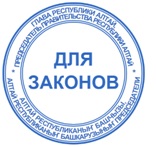 Председатель 						       Глава Республики Алтай,Государственного Собрания - 			       Председатель ПравительстваЭл Курултай Республики Алтай 			       Республики Алтай                  В.Н. Тюлентин                                                     А.В. Бердников г. Горно-Алтайск25 июня 2018 года№ 36-РЗ